INDICAÇÃO Nº 356/2017Indica ao Poder Executivo Municipal a instalação de sanitários públicos para pessoas ostomizadas em Santa Bárbara d’Oeste. Excelentíssimo Senhor Prefeito Municipal, Nos termos do Art. 108 do Regimento Interno desta Casa de Leis, dirijo-me a Vossa Excelência para sugerir que, por intermédio do Setor competente, seja executada a instalação de sanitários públicos para pessoas ostomizadas neste município. Justificativa:Sanitários públicos adaptados para pessoas ostomizadas são uma necessidade em todos os municípios brasileiros, em respeito à lei nº 13.146, 06 de julho de 2015, que instituiu a Lei Brasileira da Inclusão da Pessoa com Deficiência (Estatuto da Pessoa com Deficiência). Ostomizados são pessoas que se submeteram à cirurgia no reto ou na bexiga e que usam bolsa de colostomia afixada no abdômen. Para esvaziar o material que fica contido nessa bolsa, necessitam de um banheiro que seja adaptado com ducha higiênica – em respeito à dignidade da pessoa humana e à cidadania. Plenário “Dr. Tancredo Neves”, em 13 de janeiro de 2.017.Germina Dottori- Vereadora PV -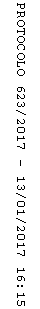 